Vesuvio RaceTorre Annunziata – Castellammare di Stabia – 24 Marzo 2018M O D U L O D’ I S C R I Z I O N ELe iscrizioni alla Vesuvio Race dovranno pervenire a mezzo mail (vesuvio.race@gmail.com).
Le iscrizioni dovranno essere debitamente sottoscritte e complete della fotocopia del certificato di stazza, delle tessere FIV dei membri dell’equipaggio,del certificato di assicurazione e della licenza di Pubblicità ove ricorrano le condizioni.[ * dati obbligatori]I M B A R C A Z I O N ENome* : 	N° Velico*: 	L.O.A.:Tipo Certificato*: 	ORC International ORC ClubA R M A T O R ECognome*: 	Nome*:Indirizzo: 	Cap : 	Città:Telefono: 	Fax: 	e-mail:Tessera FIV*: 	Club Velico:RESPONSABILE DI BORDO *: specificare chi sarà il Responsabile di bordo ed il n° di tel. mobile per contattare l’imbarcazione in regata.ARMATORE   Tel. mobile n°:REFERENT E   Cognome*: 	Nome*: Tel. mobile n°*:Desidero essere iscritto alla categoria:“ALTURA LFT>9mt METRICA”		 - 			“ALTURA LFT>9mt ORC”		 - 			X2“ALTURA LFT>9mt Multiscafi”		 - 			X2“ALTURA CLASSE Mini6,50”		 - 			X2“ALTURA CLASSE 950”			 - 			X2Desidero prendere parte alla Vesuvio Race Light ORC						Desidero prendere parte alla Vesuvio Race Light METRICA						Vesuvio Race Light prevede un percorso ridotto rispetto alla Vesuvio Race. Come da bando tale scelta è da considerarsi obbligatoria per le imbarcazioni iscritte alla categoria “Metrica”.LISTA EQUIPAGGIO *Cognome *	Nome *	n°.Tess. FIV *  e-mailD I C H I A R A Z I O N E   D I   R E S P O N S A B I L I T À *Il sottoscritto*	 in qualità di: 	ArmatoreReferente dell’Armatore chiede l'iscrizione alla Vesuvio Racedell'imbarcazione*	 N° velico*e del suo equipaggio, dando espressamente atto e dichiarando quanto segue:1.  gli organizzatori non sono in alcun modo responsabili: della idoneità della barca e delle sue qualità marine; delle relative attrezzature e dotazioni, comprese quelle di sicurezza, di cui mi assumo ogni personale responsabilità; della capacità dell'equipaggio ad affrontare il percorso; delle modalità di svolgimento e delle condizioni meteomarine della regata;2.  l'equipaggio partecipa alla regata a proprio rischio e pericolo e accetta che il comandante è l'unico, esclusivo responsabile della decisione di partire e di continuare la navigazione in qualunque momento, consapevole di dover contare sui soli propri mezzi;3.  con la sottoscrizione della presente, gli Organizzatori, il Comitato di Regata e quanti altri concorrono nell'organizzazionedella regata, vengono espressamente e pienamente sollevati, da ogni responsabilità, per eventuali danni che dovessero derivare all'imbarcazione e/o all'equipaggio, a me stesso o alle mie cose, a persone o a cose di terzi, in occasione o a causa della partecipazione alla regata e/o alle operazioni inerenti, sia in mare che a terra ad essa collegate;4.  di conoscere le ”Special Regulations Governing Offshore Racing” emesse dall’ISAF, in particolare la Regola fondamentale4.DECISIONE DI PARTECIPARE ALLA REGATA “La responsabilità della decisione di una barca di partecipare a una regata o dirimanere in regata è solo sua”;5.  che il proprio Yacht, equipaggio e attrezzature sono conformi ai requisiti minimi previsti dallo stesso per questa regata:6.  che le “Special  Regulations” non sostituiscono, bensì completano, i requisiti previsti dalle autorità governative, daiRegolamenti di Regata, e dai regolamenti delle Associazioni di classe e dei sistemi di stazza;7.  di rispettare i regolamenti previsti nel bando e nelle istruzioni di regata accettando fin d'ora, senza riserve, la giurisdizione esclusiva e le decisioni degli Organi preposti alla regata su ogni questione inerente8.  accetto di sottopormi al Regolamento di Regata dell’ISAF alle disposizioni dell’Autorità Nazionale sotto la giurisdizione della quale la presente regata viene corsa, al Bando, alle Istruzioni di Regata ed ai Regolamenti di classe.9.  l’imbarcazione non è stata modificata in alcuna sua parte successivamente alla determinazione del rating.10. qualunque modifica futura che alteri il rating verrà immediatamente notificata al Comitato con comunicazione scritta.11. di essere in possesso di tutti i documenti richiesti nel Bando della Manifestazione inerenti l’Armatore, l’imbarcazione el’equipaggio.12. di aver contratto le assicurazioni necessarie per la RC a copertura di danni a cose verso terzi, come stabilito dalla vigentenormativa FIV ed art.68 del Regolamento di Regata FIV.I sottoscritti approvano e confermano quanto precedentemente scritto e in particolare i punti (1), (2), (3), (4) e (12) ai sensi degli artt. 1341, 1342 del Codice Civile e autorizzano il trattamento dei dati personali, inseriti nella modulistica della Regata in base al D.L.196/03.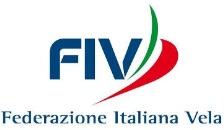 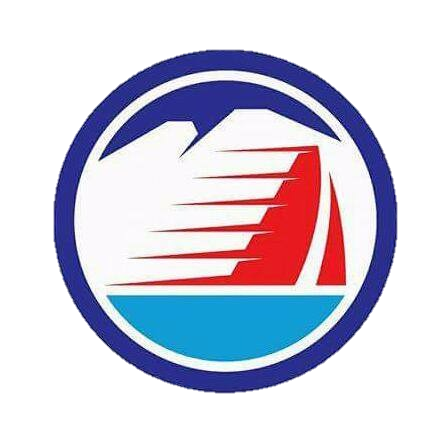 CNTA - LNI C.S.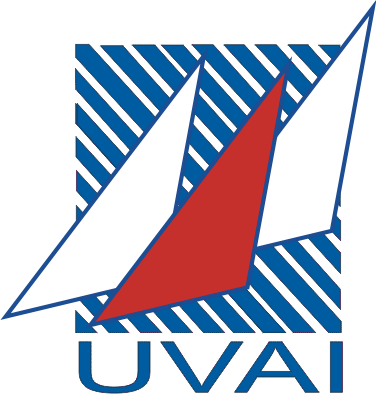 123456789101112